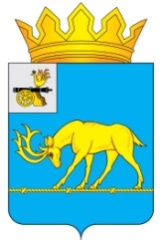 АДМИНИСТРАЦИЯ МУНИЦИПАЛЬНОГО ОБРАЗОВАНИЯ«ТЕМКИНСКИЙ РАЙОН» СМОЛЕНСКОЙ ОБЛАСТИПОСТАНОВЛЕНИЕот 20.04.2016г. № 138                                                                                         с. ТемкиноОб утверждении Порядка взаимодействия Администрации муниципального образования «Темкинский район»Смоленской области с субъектами инвестиционной деятельности по сопровождению инвестиционных проектов на территории муниципального образования «Темкинский район» Смоленской областиВ целях реализации областного закона от 23 декабря 2002 года № 95-з «О государственной поддержке инвестиционной деятельности в Смоленской области»,Администрация муниципального образования  Темкинский район» Смоленской области  п о с т а н о в л я е т: Утвердить прилагаемый Порядок взаимодействия Администрации муниципального образования «Темкинский район» Смоленской области с субъектами инвестиционной деятельности по сопровождению инвестиционных проектов на территории муниципального образования «Темкинский район» Смоленской области. Контроль за исполнением настоящего постановления возложить на  заместителя Главы муниципального образования «Темкинский район» Смоленской области В.С. Касмачову.Глава муниципального образования«Темкинский район» Смоленской области	                                                            Р.В. ЖуравлевУтвержденПостановлением Администрации муниципального	образования«Темкинский район» Смоленской областиПОРЯДОКвзаимодействия Администрации муниципального образования «Темкинский район» Смоленской области с субъектами инвестиционной деятельности по сопровождению инвестиционных проектов на территории муниципального образования «Темкинский район» Смоленской областиОбщие положения Настоящий Порядок устанавливает сроки и последовательность действий Администрации муниципального образования «Темкинский район» Смоленской области по сопровождению инвестиционных проектов по принципу «одного окна» при содействии инвесторам (инициаторам инвестиционных проектов) в реализации инвестиционных проектов на территории муниципального образования Смоленской области. Для целей настоящего Порядка используются следующие понятия: инвестор - субъект инвестиционной деятельности, осуществляющий вложения собственных, заемных или привлеченных средств в форме инвестиций в соответствии с федеральным и областным законодательством и обеспечивающий их целевое использование; инициатор инвестиционного проекта - физическое или юридическое лицо, планирующее к реализации инвестиционный проект на территории муниципального образования «Темкинский район» Смоленской области; уполномоченный орган - Администрация муниципального образования «Темкинский район» Смоленской области в лице отдела экономики, имущественных и земельных отношений Администрации муниципального образования «Темкинский район» Смоленской области; сопровождение инвестиционных проектов по принципу «одного окна» - комплекс мероприятий, направленных на оказание информационной, консультационной и организационной поддержки реализации инвестиционного проекта на территории муниципального образования «Темкинский район» Смоленской области; проектная команда - организационная структура, созданная в целях улучшения инвестиционного и предпринимательского климата, а также сопровождения реализации инвестиционного проекта на территории муниципального образования «Темкинский район» Смоленской области; куратор инвестиционного проекта - заместитель Главы муниципального образования «Темкинский район» Смоленской области обеспечивающий сопровождение инвестиционного проекта; представляющий интересы в отношениях с территориальными органами федеральных органов исполнительной власти, ресурсоснабжающими и иными организациями, органами исполнительной власти Смоленской области, институтами развития, для обеспечения эффективной реализации инвестиционного проекта.Поддержка инвестиционной деятельности в форме сопровождения инвестиционных проектов по принципу «одного окна» оказывается инвесторам, реализующим или планирующим реализацию инвестиционных проектов на территории муниципального образования «Темкинский район» Смоленской области, соответствующим следующим условиям: объем инвестиций в один инвестиционный проект составляет не менее 100,0 млн. рублей; наличие собственных средств у инвестора (инициатора инвестиционного проекта) для реализации инвестиционного проекта в объеме не менее 30 процентов от объема инвестиций в инвестиционный проект.Сопровождение инвестиционного проекта по принципу «одного окна»В целях сокращения сроков рассмотрения вопросов, возникающих в ходе реализации инвестиционного проекта, сопровождение инвестиционного проекта по принципу «одного окна» осуществляется в следующих формах: организация переговоров, встреч, совещаний, консультаций, направленных на решение вопросов, которые могут возникнуть или возникают в ходе реализации инвестиционного проекта; осуществление мер содействия в прохождении инвестором (инициатором инвестиционного проекта) установленных федеральным и областным законодательством процедур и согласований, разрешений, необходимых для реализации инвестиционного проекта; оказание содействия в поиске дополнительного финансирования для реализации инвестиционных проектов, включая участие в областных, федеральных и международных программах развития предпринимательства, а также привлечение средств инвестиционных и венчурных фондов (бизнес-ангелов), институтов развития, частных инвесторов, кредитно-финансовых учреждений, содействие в привлечении нефинансовых партнеров инвестиционного проекта (по снабжению, внедрению новых технологий, продвижению продукции и т.п.); проведение консультаций по механизмам и возможным инструментам поддержки, на которые может претендовать инвестор (инициатор инвестиционного проекта) в соответствии с федеральным и областным законодательством; предоставление информации об имеющихся на территории муниципального образования «Темкинский район» Смоленской области инвестиционных площадках для реализации инвестиционного проекта; предоставление информации о работе институтов развития в Смоленской области; предоставление информации о социально-экономическом положении муниципального образования «Темкинский район» Смоленской области; предоставление информации об инвестиционных возможностях и инвестиционном потенциале муниципального образования «Темкинский район» Смоленской области; предоставление иной общедоступной информации, связанной с условиями реализации инвестиционного проекта. Инвестор (инициатор инвестиционного проекта) в целях сокращения сроков реализации инвестиционного проекта, направляет в уполномоченный орган заявку на реализацию инвестиционного проекта на территории муниципального образования «Темкинский район» Смоленской области (далее также - заявка) по форме согласно приложению к настоящему Порядку. Заявка может быть направлена инвестором (инициатором инвестиционного проекта): в электронном виде - по адресу: temkino@admin-smolensk.ru; на бумажном носителе - по адресу местонахождения уполномоченного органа: 215350, Смоленская область, Темкинский район, с.Темкино, ул. Советская, д.27. К заявке по желанию инвестора (инициатора инвестиционного проекта) могут прилагаться материалы (в копиях), обосновывающие объем и направления инвестиций по инвестиционному проекту (договор займа, кредитный договор, договор аренды земельного участка, договор поставки оборудования, договор на строительство объекта, а также другие документы по усмотрению инвестора (инициатора инвестиционного проекта). Уполномоченный орган в течение двух рабочих дней со дня поступления заявки рассматривает информацию об инвестиционном проекте, указанную в заявке, на предмет соответствия условиям, указанным в пункте 1.3 настоящего Порядка.В случае соответствия инвестиционного проекта условиям, указанным в пункте 1.3 настоящего Порядка, уполномоченный орган приступает к проработке иной информации об инвестиционном проекте, содержащейся в заявке.В случае несоответствия инвестиционного проекта условиям, указанным в пункте 1.3 настоящего Порядка, уполномоченный орган не рассматривает заявку и возвращает ее и прилагаемые к ней документы инвестору (инициатору инвестиционного проекта). Уполномоченный орган в течение пяти рабочих дней по истечении срока, указанного в пункте 2.5 настоящего Порядка, прорабатывает иную информацию об инвестиционном проекте, указанную в заявке, изучает информацию об инвесторе (инициаторе инвестиционного проекта) на предмет наличия опыта работы в Смоленской области и других субъектах Российской Федерации, его деловой репутации, информацию о вероятных воздействиях результатов реализации инвестиционного проекта на развитие территории муниципального образования «Темкинский район» Смоленской области на предмет наличия социальных и экологических рисков.Для комплексного изучения информации об инвестиционном проекте, инвесторе (инициаторе инвестиционного проекте) уполномоченный орган при отсутствии в его распоряжении соответствующей информации запрашивает ее у инвестора (инициатора инвестиционного проекта), а также в органах исполнительной власти Смоленской области в соответствии с отраслевой принадлежностью инвестиционного проекта, в территориальных органах федеральных органов исполнительной власти и в организациях. В случае положительного результата проведенного анализа информации об инвестиционном проекте, инвесторе (инициаторе инвестиционного проекта), указанной в пункте 2.6 настоящего	 Порядка, уполномоченный орган по согласованию	  с заместителем Главы муниципального образования «Темкинский район» Смоленской области, в течение двух рабочих дней принимает решение о сопровождении инвестиционного проекта на территории муниципального образования «Темкинский район» Смоленской области.В случае отрицательного результата проведенного анализа информации об инвестиционном проекте, инвесторе (инициаторе инвестиционного проекта), указанной в пункте 2.6 настоящего Порядка,	уполномоченный орган по согласованию с  заместителем Главы муниципального образования «Темкинский район» Смоленской области, в течение двух рабочих дней принимает решение об отказе в сопровождении инвестиционного проекта на территории муниципального образования «Темкинский район» Смоленской области. Данное решение оформляется протоколом. Уполномоченный орган в течение двух рабочих дней с момента принятия решения о предоставлении инвестору (инициатору инвестиционного проекта) сопровождения инвестиционного проекта направляет инвестору (инициатору инвестиционного проекта) информацию о положительном решении уполномоченного органа, определяет куратора инвестиционного проекта и сообщает контактные данные куратора инвестиционного проекта.В случае принятия решения об отказе в предоставлении инвестору (инициатору инвестиционного проекта) сопровождения инвестиционного проекта уполномоченный орган в течение двух дней с момента принятия решения направляет инвестору (инициатору инвестиционного проекта) выписку из протокола об отказе в сопровождении инвестиционного проекта с обоснованием причин отказа. Уполномоченный орган ежеквартально в срок до 20 числа месяца, следующего за отчетным периодом, представляет в Департамент инвестиционного развития Смоленской области информацию о ходе сопровождения инвестиционного проекта. Механизм сопровождения инвестиционного проекта разрабатывается куратором инвестиционного проекта совместно с инвестором (инициатором инвестиционного проекта). В ходе сопровождения инвестиционного проекта куратор инвестиционного проекта оказывает инвестору (инициатору инвестиционного проекта) поддержку в формах, указанных в пункте 2.1 настоящего Порядка.При необходимости по согласованию с инвестором (инициатором инвестиционного проекта) уполномоченный орган организует заседание проектной команды. После принятия решения о предоставлении инвестору (инициатору инвестиционного проекта) государственной поддержки инвестиционной деятельности в форме сопровождения инвестиционного проекта уполномоченный орган включает инвестиционный проект в реестр инвестиционных проектов, находящихся на сопровождении в уполномоченном органе. Сроком завершения сопровождения инвестиционного проекта является утверждение уполномоченным органом совместного решения куратора инвестиционного проекта и инвестора (инициатора инвестиционного проекта) о прекращении работы в связи с завершением инвестиционного проекта или отсутствием необходимости его дальнейшего сопровождения. Уполномоченный орган принимает решение об исключении инвестиционного проекта из реестра инвестиционных проектов, находящихся на сопровождении в уполномоченном органе, по следующим основаниям: по заявлению инвестора; при ликвидации инвестора; при завершении реализации инвестиционного проекта или отсутствии необходимости его дальнейшего сопровождения.Приложение к	Порядку взаимодействияАдминистрации муниципального образования «Темкинский район» Смоленской области с субъектами инвестиционной деятельности по сопровождению инвестиционных проектов на территории муниципального образования «Темкинский район» Смоленской областиФормаЗАЯВКАна реализацию инвестиционного проекта на территории муниципального образования «Темкинский район» Смоленской областиВся информация, содержащаяся в документах, прилагаемых к заявке, является подлинной,  и(полное наименование инвестора, инициатора инвестиционного проекта)не возражает против доступа к ней всех заинтересованных лиц, а также согласен на передачу и обработку персональных данных в соответствии с законодательством Российской Федерации.Инвестор (инициатор инвестиционного проекта)(подпись)	(расшифровка	подписи)М.П.Название инвестиционного проектаНазвание инвестиционного проектаКраткое описание инвестиционного проектаКраткое описание инвестиционного проектаОсновная идея и экономическое обоснование инвестиционного проектаОтрасль экономики, вид деятельностиПартнеры (соинвесторы, заказчики и т.д.)Планируемое количество рабочих мест (человек)Планируемая среднемесячная заработная плата работников на объекте инвестиционной деятельности (руб.)Стадия реализации инвестиционного проекта (бизнес-план, техникоэкономическое обоснование, проектно-сметная документация, другое (указать)Общий бюджет инвестиционного проекта (тыс. руб.)Наличие собственных средств для реализации инвестиционного проекта (тыс. руб.)Объем кредитных средств (тыс. руб.)Другие источники финансирования (тыс. руб.)Финансово-экономические показателиФинансово-экономические показателиСрок реализации инвестиционного проекта (указать годы)Срок окупаемости инвестиционного проекта (указать годы)Плановая мощность производстваТехнические данныеТехнические данныеМесто реализации инвестиционного проектаПлощадь необходимой производственной площадки (тыс. кв. м)Потребность в энергоресурсах (тыс. кВт):на период строительства объектапри выходе на проектную мощность объектаПотребность в ресурсах газа (тыс. куб. м):на период строительства объектапри выходе на проектную мощность объектаПотребность в ресурсах воды (тыс. куб. м):на период строительства объектапри выходе на проектную мощность объектаДополнительные условияДополнительные условияУсловия, необходимые для реализации инвестиционного проекта (поиск инвестиционной площадки, поиск потенциального партнера, софинансирование, получение государственных преференций, потребность в квалифицированных кадрах, оказание иных форм государственной поддержки)Наличие рынка сбыта товаров и услугИнформация об инициаторе инвестиционного проектаИнформация об инициаторе инвестиционного проектаОрганизационно-правовая форма и наименование юридического лица или Ф.И.О. инициатора инвестиционного проектаДолжность и Ф.И.О. руководителяАдресTелефон, факсE-mail, сайтМенеджер проекта (Ф.И.О., телефон)Описание управленческой команды